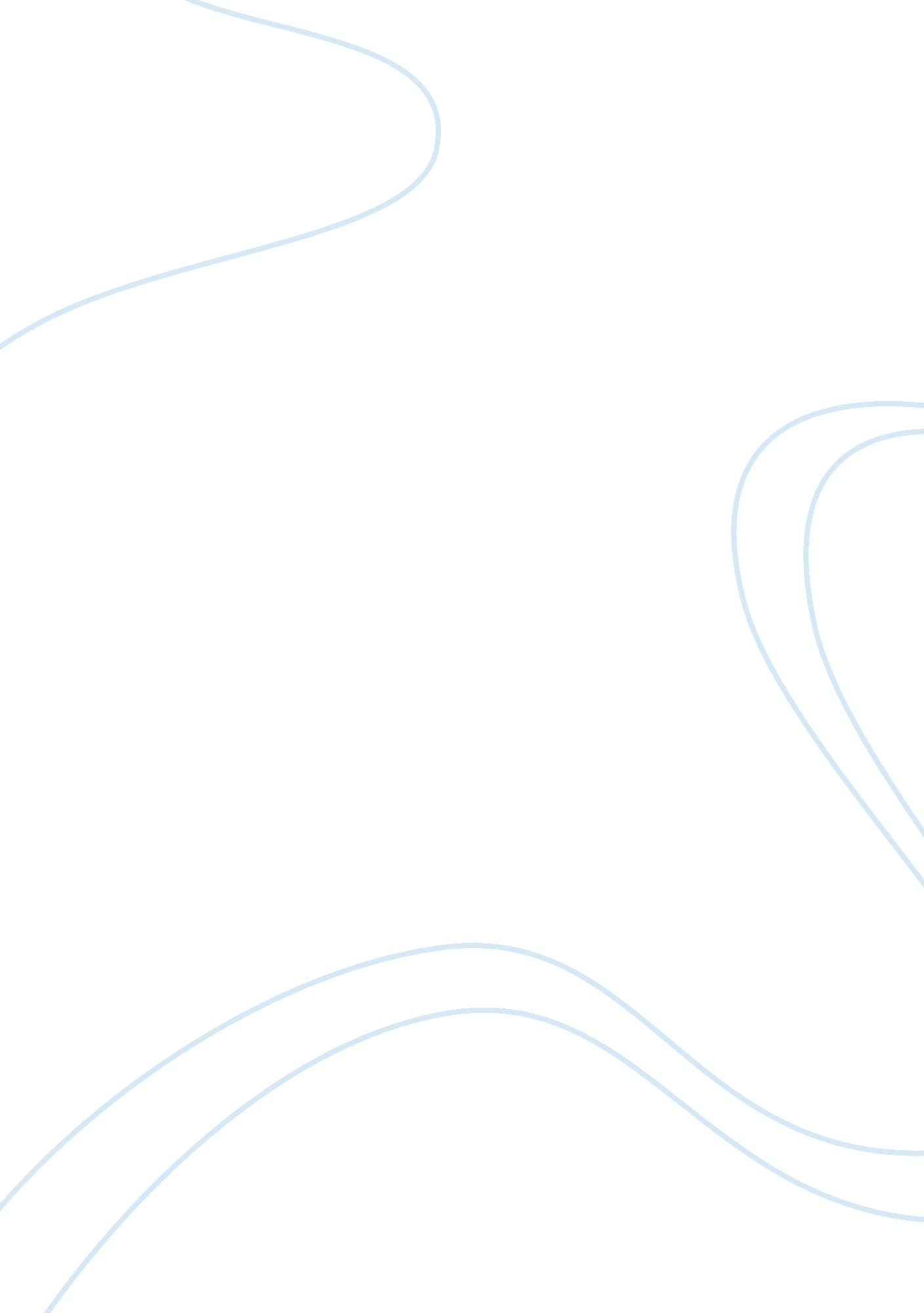 The goal to pursue a program in nursingHealth & Medicine, Nursing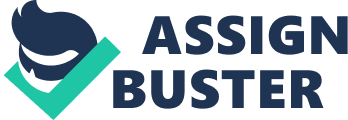 The paper " The Goal to Pursue a Program in Nursing" is an exceptional example of a personal statement on nursing. I completed my Bachelor of Science degree course in Chemistry, and Minor in Applied Statistics and Data Analysis in the Fall of 2011 with a vision of specializing in chemistry and biochemistry. During this time, I had family issues to deal with which we affecting my ability to concentrate in class and be able to achieve my intended vision to my satisfaction. 
During the four years at school, I had to work several full-time jobs in addition to babysitting. My father’s health was deteriorating and he needed more personal care. This pushed me to have to provide for him, as we did not have the financial ability to get a nurse to care for him. This took a lot of my study time and it was a bit difficult to concentrate and get the GPA I had hoped to achieve. 
As of now, I am in a better position to achieve my goals, which are to pursue a program in nursing. I have the necessary background in this field having previously studied different units of chemistry and biology. In addition, I have studied and practiced skills in biochemistry, which is a field, related to nursing. 
In addition, I have had real-life experience in this field having worked at different institutions such as the Children’s Healthcare of Atlanta in Oct 2005. I have also worked as a patient care technician and assisted nurses in various aspects of their work. Moreover, I have other qualifications in other fields have done an MBA in project management and studied computers at an earlier stage. I believe I am now in a better position to pursue my goals without much difficulty as I have a lot of experience in different aspects of life. 